30º Concurso Nacional de FotografiaBADIA DEL VALLÈSMayo 2021BASESPARTICIPANTES:Todos los que lo deseen, residentes en el estado español y socios de la Confederación Española de Fotografia y de la Federación Catalana de Fotografia.IDENTIFICACIÓN: nombre, apellidos, población, teléfono, mail y Sociedad Fotográfica si pertenece a alguna, i si procede, el número de socio/a  de la FCF, de la CEF. TEMA: LibreOBRAS: Máximo 4 obras, no premiadas en ediciones anteriores de este concursos.TAMAÑO DE LOS ARCHIVOS:En formato JPG a 1920 píxeles de largo si el formato es horizontal o 1080 píxeles de alto si el formato es vertical y resolución de 300 ppp.TÉCNICA: Se admitirá cualquier técnica. DERECHOS DE PARTICIPACIÓN: GratuitosENVIOS: A través del correo:  fotobadia.concursos@gmail.comEXPOSICIÓN: En la web www.clubfotobadia.comCALENDARIOPLAZO DE ADMISIÓN: Hasta las 23:59 horas del día 12 de Mayo.FALLO: Será público a las 17:00 horas del día 15 de Mayo, en el local del ClubFotoBadia, av.Mediterraneo, 18 08214 Badia del Vallès. (o via on-line siguendo las recomendaciones sanitarias.)ENTREGA DE PREMIOS: Una vez finalizado el veredicto.NOTA:-Los premios serán a fotografía suelta.-Cada concursante sólo podrá optar a un premio.-En el apartado social sólo podrán participar los socios del Club de Fotografía de Badia del Vallès, y no es puntuable para la obtención de distinciones CEF y FCF.-El Club de Fotografía de Badia del Vallès, se reserva el derecho de reproducción de las obras premiadas o que hayan sido aceptadas que crea oportunas citando el nombre del autor, sin ningún tipo de beneficio económico. -Por el hecho de participar, los autores reconocen tener los derechos de autor y los derechos de imagen. La organización se exime de cualquier conflicto de publicación o de utilización de las obras.-La participación en este concurso supone la aceptación integra de estas bases.-Cualquier caso no previsto en estas bases, será resuelto por la entidad organizadora.-El fallo del Jurado será inapelable.-Este salón es puntuable para la obtención de distinciones de la FCF y de la CEF.Para más información del concurso, enviar un e-mail a fotobadia.concursos@gmail.com o a losteléfonos 636 794 503 / 93 718 37 61.PREMIOS:APARTADO NACIONAL:APARTADO SOCIAL:JURADO:Estará formado por tres personas de reconocido prestigio en el mundo de la fotografía, y asignadas por la Federació Catalana de Fotografía.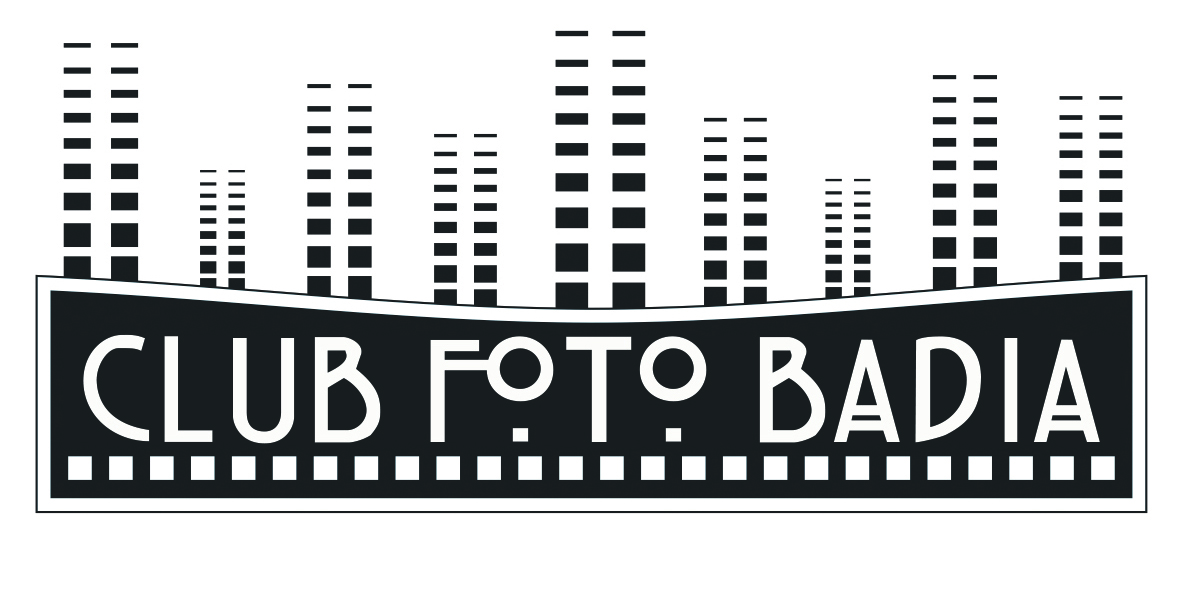 			 Organiza: Club de Fotografía de Badia del Vallès.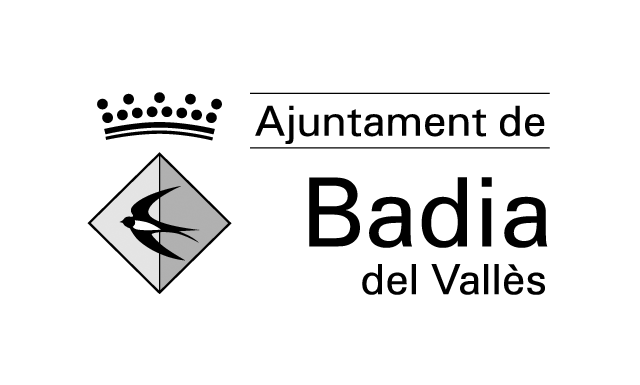 			En convenio con: Ajuntament de Badia del Vallès.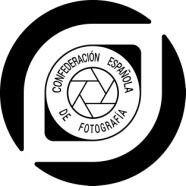 			Reconocido por la Confederación Española de Fotografía E/2021-XX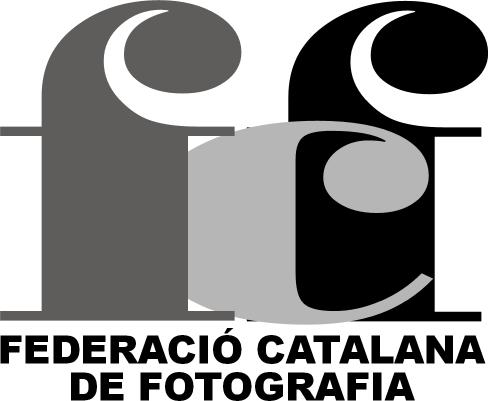 Reconocido por la Federació Catalana de Fotografía 2021-18CLUB DE FOTOGRAFÍA DE BADIA DEL VALLÈSAv. Mediterraneo nº 1808214, Badia del VallèsBarcelonae-mail: fotobadia.concursos@gmail.comhttp://www.clubfotobadia.comPrimer premio:Medalla de Oro de la CEF y diploma.Medalla de Oro de la CEF y diploma.Segundo premio:Medalla de Oro de la FCF y diploma.Tercer premio:Medalla de Plata de la CEF y diploma.Cuarto premio: Quinto Premio:Sexto Premio:Del Septimo al Decimo premio:Medalla de Plata de la FCF y diploma.Medalla de Bronce de la CEF y diploma.Medalla de Bronce de la FCF y diploma.Diplomas.Primer premio:  Medalla de oro de la FCFy diplomaMedalla de oro de la FCFy diplomaSegundo premio:Medalla de platade la FCFy diplomaTercer Premio:                            Medalla de bronce de la FCF y diplomaCuarto Premio:                            DiplomaTercer Premio:                            Medalla de bronce de la FCF y diplomaCuarto Premio:                            DiplomaTercer Premio:                            Medalla de bronce de la FCF y diplomaCuarto Premio:                            DiplomaTercer Premio:                            Medalla de bronce de la FCF y diplomaCuarto Premio:                            Diploma